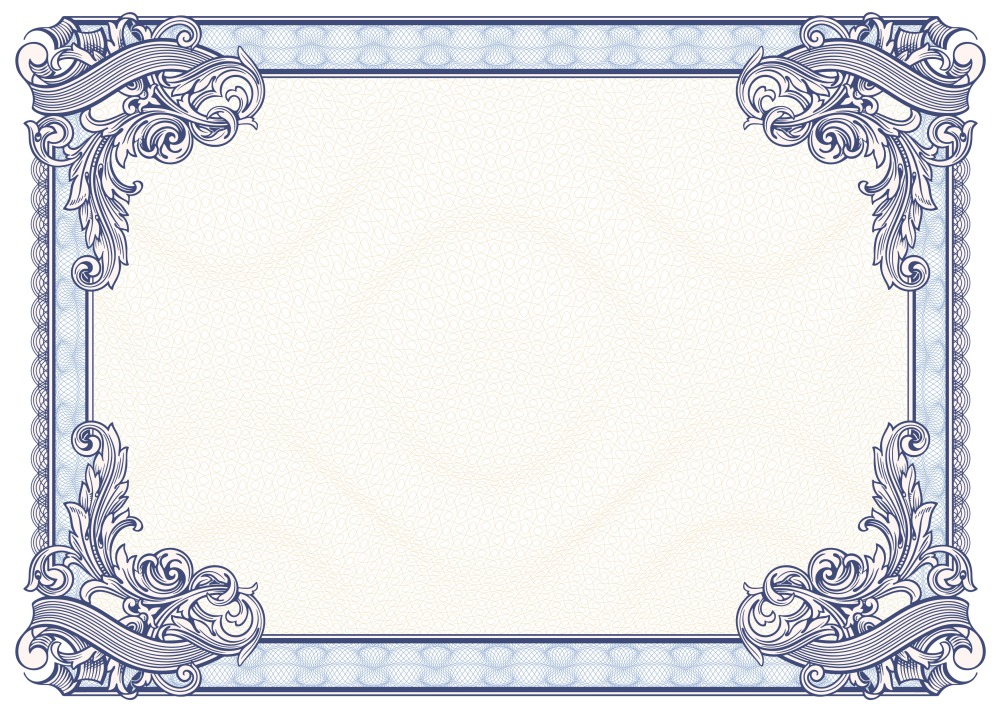 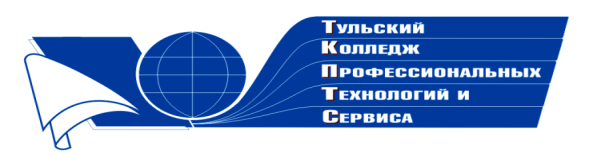 Государственное профессиональное образовательное учреждение  Тульской области «Тульский колледж профессиональных технологий и сервиса»ДипломНаграждаетсяАнуфриева Галина Николаевна, занявшая 1 место  в общероссийском заочном конкурсе «Коллекция педагогического мастерства и творчества» в номинации «Учебное пособие»за УЧЕБНОЕ ПОСОБИЕ для студентов специальности 35.02.03«Технология деревообработки» по ПМ 01.Разработка и ведение технологических процессов деревообрабатывающих производств   Директор ГПОУ ТО       «ТКПТС»                                     С.С. Курдюмов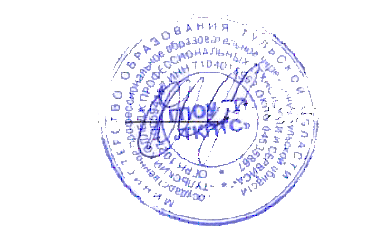 2018год 